KARTA ZGŁOSZENIA UCZESTNIKA KONKURSU „PIERWSZA PO MAJOWEJ. 100 LAT OD UCHWALENIA KONSTYTUCJI MARCOWEJ”(Załącznik nr1)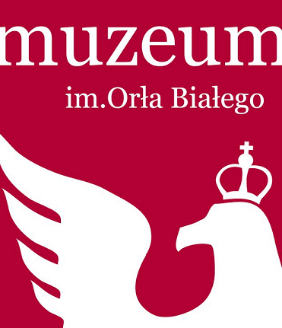 Nazwa szkoły ……………………………………………………………….……..Imię i nazwisko uczestnika ……………………………………………………Klasa …………………………………………………………………………………….Imię i nazwisko Opiekuna …………………………………………………….